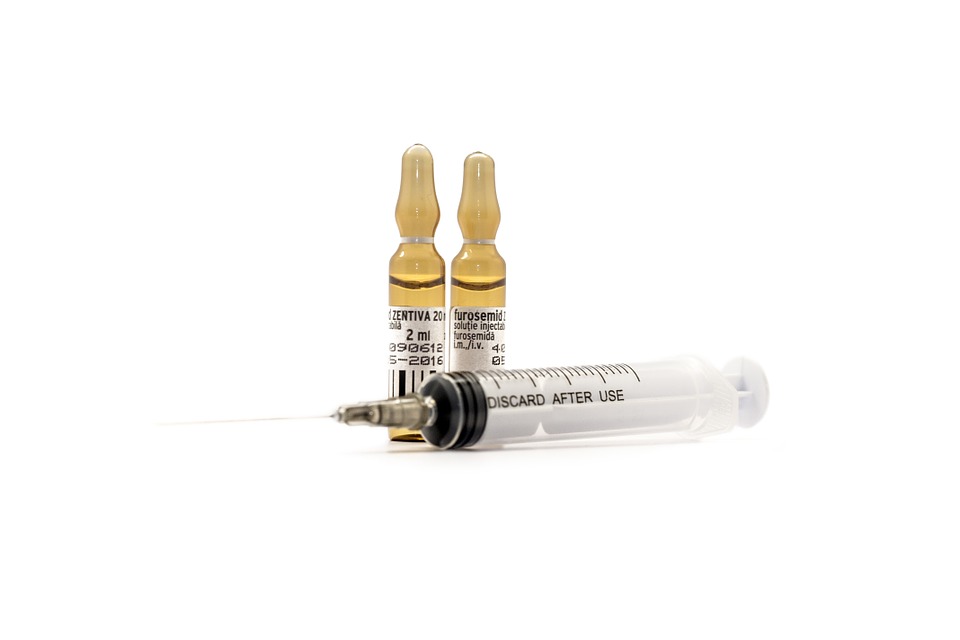 VAKSINEKORTPå www.helsenorge.no  finner du oversikt over vaksinene som du har fåttTrenger du papirutskrift, for eksempel for utenlandsopphold/studier, kan dette skrives ut fra samme side.